         British Sundial Society  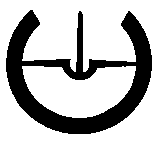                  Registered Charity Number 1155688                          Membership Application FormThe British Sundial Society welcomes applications from those with an interest in any aspect of sundials.  The annual membership subscription depends on geographical location:                                UK;   £34        Europe:   £40         Rest of World:   £46Applicant details   (block letters please)Mr / Ms / Dr / Prof / Other…………..……Full Name …………….……………………………………………...Address………………………………………………………………………………………………………………….…………………………………………………………………………………………………………………..……….………………………………………………………………………………..Postcode……………………………….Telephone……………………………………..Email………………………………………………………………...I apply to become a member of the British Sundial Society and agree to be bound by the provisions of the Society’s Constitution.  I fully understand that membership does not provide any form of qualification.Signature………………………………………………….…………….Date………………….…………………….Please circle your main interests:A	Collecting Dialling Literature		I 	Designing & Making SundialsB	Collecting Sundials				J	PhotographyC	Computing					K 	Portable DialsD	Education					L	RecordingE	Gnomonics					M	RestorationF	Historical / Research				N	Scottish Monumental DialsG	Inscriptions					O	Mass & other early dialsH	Lecturing					P	WritingHow did you hear about the Society? ...........................................................................................................Are you a professional sundial maker? ........................  Date of Birth (optional)……………………………Information on this application form may be made available to the membership as a means of encouraging the formation of local and special interest groups.  If you would prefer your name not to be included in circulated lists, please indicate this. Please send this completed form by post with your subscription (details on next page) to:Jackie Jones, BSS, 51 Upper Lewes Road, Brighton, BN2 3FHIf you have any queries, write to me at the above address or:Email   membership@sundialsoc.org.uk    Telephone: (UK)   01273 673511Subscriptions may be paid by credit card, debit card, standing order, or by a UK cheque made payable to the British Sundial Society.  If you wish to pay by bank transfer from a UK bank, the details are as follows:Name   British Sundial Society   Bankers   Co-operative Bank, P.O. Box 250, Delf House, Southway, Skelmersdale, WN8 6WT              Account number    65733095       Sort Code    08 92 99Please request your bank to use your name and initials as a reference on the transfer so that you can be identified by the treasurer.  If you use this method, it would be a great help if you could please inform the BSS membership secretary.Credit Card or Debit Card PaymentPlease debit my MasterCard / Visa / Switch / Delta / Electron / JCB / Maestro / FortoakWith the sum of £…………..Card Number    _   _   _   _   /   _   _   _   _   /   _   _   _   _   /   _   _   _   _Valid from    _  _  /  _  _      Expiry date   _  _  /  _  _      Issue number (Switch)   _  _  Security code (last 3 digits on signature strip on reverse of card)    _   _   _Your name as it appears on the card (capitals)  …………………………………………………………………Signature………………………………………………….  Date……………………………………………………._________________________________________________________________________________________
If you are a UK taxpayer, we would be grateful if you would complete the following Gift Aid Declaration, which gives the Society tax benefits at no expense to you.Gift Aid Declaration    For past, present and future donations.     British Sundial SocietyPlease treat as gift aid donations all qualifying gifts of money made:Today                         In the past 4 years                          In the futurePlease tick all boxes you wish to apply.I confirm I have paid or will pay an amount of Income Tax and/or Capital Gains Tax for each tax year (6th April to 5th April) that is at least equal to the amount of tax that all the charities or Community Amateur Sports Clubs (CASCs) that I donate to will reclaim on my gifts for that tax year.  I understand that other taxes such as VAT and Council Tax do not qualify.  I understand the charity will reclaim 28p of tax on every £1 that I gave up to 5th April 2008 and will reclaim 25p of tax on every £1 that I give on or after 6th April 2008.Donor’s detailsTitle………….  First name…………………..…………Surname…………………………………………………Home Address…………………………………………………………………………………………………………………………………………………………………………………….…………..Postcode…………………………Date……………………………Signature……………………………………………………………………………Please notify the BSS if you want to cancel this declaration, change your name or home address, or no longer pay sufficient tax on your income and/or capital gains.